COMUNE  DI  MANZIANA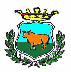 Provincia di RomaAREA GESTIONE E CONTROLLODEL TERRITORIO
Edilizia Privata e UrbanisticaL.go G.Fara - 00066 ManzianaTel. 0699674026 – PEC : info.comunemanziana@pec.it 							                                    Il/I Dichiarante/iQuadro Riepilogativo della documentazioneDOCUMENTAZIONE ALLEGATA ALLA SCIADOCUMENTAZIONE ALLEGATA ALLA SCIAATTI ALLEGATI (*)DENOMINAZIONE ALLEGATOQUADRO INFORMATIVO DI RIFERIMENTOCASI IN CUI È PREVISTO L’ALLEGATOCASI IN CUI È PREVISTO L’ALLEGATOProcura/delega Nel caso di procura/delega a presentare la segnalazioneNel caso di procura/delega a presentare la segnalazioneSoggetti coinvoltih), i)Sempre obbligatorioSempre obbligatorioRicevuta di versamento dei diritti di segreteria-Sempre obbligatorioSempre obbligatorioCopia del documento di identità del/i titolare/i e/o del tecnico-Solo se i soggetti coinvolti non hanno sottoscritto digitalmente e/o in assenza di procura/delega.Solo se i soggetti coinvolti non hanno sottoscritto digitalmente e/o in assenza di procura/delega.Dichiarazione di assenso dei terzi titolari di altri diritti reali o obbligatori (allegato soggetti coinvolti) a)Se non si ha titolarità esclusiva all’esecuzione dell’interventoSe non si ha titolarità esclusiva all’esecuzione dell’interventoRicevuta di versamento a titolo di oblazione (intervento in corso di esecuzione)c)Se l’intervento è in corso di esecuzione ai sensi dell’articolo 37, comma 5 del d.P.R. n. 380/2001Se l’intervento è in corso di esecuzione ai sensi dell’articolo 37, comma 5 del d.P.R. n. 380/2001Ricevuta di versamento a titolo di oblazione (intervento in sanatoria)c)Se l’intervento realizzato risulta conforme alla disciplina urbanistica ed edilizia vigente sia al momento della realizzazione, sia al momento della presentazione della segnalazione, ai sensi dell’articolo 37, comma 4 del d.P.R. n. 380/2001Se l’intervento realizzato risulta conforme alla disciplina urbanistica ed edilizia vigente sia al momento della realizzazione, sia al momento della presentazione della segnalazione, ai sensi dell’articolo 37, comma 4 del d.P.R. n. 380/2001Documentazione tecnica necessaria alla determinazione del contributo di costruzioneg)Se l’intervento da realizzare è a titolo oneroso e si richiede allo sportello unico di effettuare il calcolo del contributo di costruzioneSe l’intervento da realizzare è a titolo oneroso e si richiede allo sportello unico di effettuare il calcolo del contributo di costruzioneProspetto di calcolo preventivo del contributo di costruzioneg)Se l’intervento da realizzare è a titolo oneroso ed il contributo di costruzione è calcolato dal tecnico abilitatoSe l’intervento da realizzare è a titolo oneroso ed il contributo di costruzione è calcolato dal tecnico abilitatoAttestazione del  versamento del contributo di costruzione g)Se l’intervento da realizzare è a titolo oneroso con inizio dei lavori immediato alla presentazione della segnalazioneSe l’intervento da realizzare è a titolo oneroso con inizio dei lavori immediato alla presentazione della segnalazioneNotifica preliminare (articolo 99 del d.lgs. n. 81/2008)l)Se l’intervento ricade nell’ambito di applicazione del d.lgs. n. 81/2008, fatte salve le specifiche modalità tecniche adottate dai sistemi informativi regionali.Se l’intervento ricade nell’ambito di applicazione del d.lgs. n. 81/2008, fatte salve le specifiche modalità tecniche adottate dai sistemi informativi regionali.DOCUMENTAZIONE RELATIVA ALLA RELAZIONE TECNICA DI ASSEVERAZIONEDOCUMENTAZIONE RELATIVA ALLA RELAZIONE TECNICA DI ASSEVERAZIONEDOCUMENTAZIONE RELATIVA ALLA RELAZIONE TECNICA DI ASSEVERAZIONEElaborati grafici dello stato di fatto, di progetto e comparativi-Sempre obbligatoriSempre obbligatoriDocumentazione fotografica dello stato di fatto (*)-Relazione geologica/geotecnica-Se l’intervento comporta opere elencate nelle NTC 14/01/2008 per cui è necessaria la progettazione geotecnicaSe l’intervento comporta opere elencate nelle NTC 14/01/2008 per cui è necessaria la progettazione geotecnicaElaborati relativi al superamento delle barriere architettoniche4)Se l’intervento è soggetto alle prescrizioni dell’art. 82 e seguenti (edifici privati aperti al pubblico) ovvero degli artt. 77 e seguenti (nuova costruzione e ristrutturazione di interi edifici residenziali) del d.P.R. n. 380/2001Se l’intervento è soggetto alle prescrizioni dell’art. 82 e seguenti (edifici privati aperti al pubblico) ovvero degli artt. 77 e seguenti (nuova costruzione e ristrutturazione di interi edifici residenziali) del d.P.R. n. 380/2001Progetto degli impianti5)Se l’intervento comporta installazione, trasformazione o ampliamento di impianti tecnologici, ai sensi del d.m. n. 37/2008Se l’intervento comporta installazione, trasformazione o ampliamento di impianti tecnologici, ai sensi del d.m. n. 37/2008Relazione tecnica sui consumi energetici6)Se intervento è soggetto all’applicazione del d.lgs. n. 192/2005 e/o del d.lgs. n. 28/2011Se intervento è soggetto all’applicazione del d.lgs. n. 192/2005 e/o del d.lgs. n. 28/2011Autocertificazione relativa alla conformità dell’intervento per altri vincoli di tutela ecologica (specificare i vincoli in oggetto)_______________________________________________________________________________________21)(ad es. se l’intervento ricade nella fascia di rispetto dei depuratori)(ad es. se l’intervento ricade nella fascia di rispetto dei depuratori)Autocertificazione relativa alla conformità dell’intervento per altri vincoli di tutela funzionale (specificare i vincoli in oggetto)_______________________________________________________________________________________22)(ad es. se l’intervento ricade nella fascia di rispetto stradale, ferroviario, di elettrodotto, gasdotto, militare, etc...)(ad es. se l’intervento ricade nella fascia di rispetto stradale, ferroviario, di elettrodotto, gasdotto, militare, etc...)ULTERIORE DOCUMENTAZIONE PER LA PRESENTAZIONE DI ALTRE SEGNALAZIONI, COMUNICAZIONI O NOTIFICHE (SCIA UNICA)ULTERIORE DOCUMENTAZIONE PER LA PRESENTAZIONE DI ALTRE SEGNALAZIONI, COMUNICAZIONI O NOTIFICHE (SCIA UNICA)ULTERIORE DOCUMENTAZIONE PER LA PRESENTAZIONE DI ALTRE SEGNALAZIONI, COMUNICAZIONI O NOTIFICHE (SCIA UNICA)ULTERIORE DOCUMENTAZIONE PER LA PRESENTAZIONE DI ALTRE SEGNALAZIONI, COMUNICAZIONI O NOTIFICHE (SCIA UNICA)ULTERIORE DOCUMENTAZIONE PER LA PRESENTAZIONE DI ALTRE SEGNALAZIONI, COMUNICAZIONI O NOTIFICHE (SCIA UNICA)ULTERIORE DOCUMENTAZIONE PER LA PRESENTAZIONE DI ALTRE SEGNALAZIONI, COMUNICAZIONI O NOTIFICHE (SCIA UNICA)ULTERIORE DOCUMENTAZIONE PER LA PRESENTAZIONE DI ALTRE SEGNALAZIONI, COMUNICAZIONI O NOTIFICHE (SCIA UNICA)ATTI ALLEGATI(*)ATTI ALLEGATI(*)DENOMINAZIONE ALLEGATOQUADRO INFORMATIVO DI RIFERIMENTOQUADRO INFORMATIVO DI RIFERIMENTOQUADRO INFORMATIVO DI RIFERIMENTOCASI IN CUI È PREVISTO L’ALLEGATODenuncia dei lavori12)12)12)Se l’intervento prevede la realizzazione di opere in conglomerato cementizio armato, normale e precompresso ed a struttura metallica  da denunciare ai sensi dell’art. 65 del d.P.R. n. 380/2001Denuncia dei lavori in zona sismica12)12)12)Se l’intervento prevede opere da denunciare ai sensi dell’art. 93 del d.P.R. n. 380/2001Documentazione di impatto acustico7)7)7)Se l’intervento rientra nell’ambito di applicazione dell’art. 8, commi  2 e 4 della l. n. 447/1995, integrato con il contenuto dell’art. 4 del d.P.R. n. 227/2011.Valutazione previsionale di clima acustico7)7)7)Se l’intervento rientra nell’ambito di applicazione dell’art. 8, comma 3, della l. n. 447/1995.Dichiarazione sostitutiva 7)7)7)Se l’intervento, rientra nelle attività “a bassa rumorosità”, di cui all’allegato B del d.P.R. n. 227/2011, che utilizzano impianti di diffusione sonora ovvero svolgono manifestazioni ed eventi con diffusione di musica o utilizzo di strumenti musicali, ma rispettano i limiti di rumore individuati dal d.P.C.M. n. 14 novembre 1997 (assoluti e differenziali): art.4, comma 1, d.P.R. n. 227/2011; ovvero se l’intervento non rientra nelle attività “a bassa rumorosità”, di cui all’allegato B del d.P.R. n. 227/2011, e rispetta i limiti di rumore individuati dal d.P.C.M. 14 novembre 1997 (assoluti e differenziali): art.4, comma 2, d.P.R. n. 227/2011Piano di lavoro di demolizione o rimozione dell’amianto10)10)10)Se le opere interessano parti di edifici con presenza di fibre di amianto, ai sensi dell’art. 256 del D.lgs. 81/2008Attestazione di versamento relativa ad oneri, diritti etc… connessa alla ulteriore segnalazione presentataAttestazione di versamento relativa ad oneri, diritti etc… connessa alla ulteriore segnalazione presentataAttestazione di versamento relativa ad oneri, diritti etc… connessa alla ulteriore segnalazione presentata-Ove previstaOve previstaRICHIESTA DI ACQUISIZIONE DI ATTI DI ASSENSO (SCIA CONDIZIONATA) RICHIESTA DI ACQUISIZIONE DI ATTI DI ASSENSO (SCIA CONDIZIONATA) RICHIESTA DI ACQUISIZIONE DI ATTI DI ASSENSO (SCIA CONDIZIONATA) RICHIESTA DI ACQUISIZIONE DI ATTI DI ASSENSO (SCIA CONDIZIONATA) ATTI ALLEGATI(*)DENOMINAZIONE ALLEGATOQUADRO INFORMATIVO DI RIFERIMENTOCASI IN CUI È PREVISTO L’ALLEGATOAttestazione del versamento dell’imposta di bollo: estremi del codice identificativo della marca da bollo, che deve essere annullata e conservata dall’interessatoovvero  Assolvimento dell’imposta di bollo con le altre modalità previste, anche in modalità virtuale o tramite @bollo-Obbligatoria in caso di presentazione di un’istanza contestuale alla SCIA (SCIA condizionata)Documentazione per la richiesta di deroga alla normativa per l’abbattimento delle barriere architettoniche4)Se l’intervento è soggetto alle prescrizioni dell’art. 82 e seguenti (edifici privati aperti al pubblico) ovvero degli artt. 77 e seguenti (nuova costruzione e ristrutturazione di interi edifici residenziali) del d.P.R. n. 380/2001Documentazione necessaria al rilascio del parere progetto da parte dei Vigili del Fuoco9)Se l’intervento è soggetto a valutazione di conformità ai sensi dell’art. 3 e dell’art. 8 del d.P.R. n. 151/2011Documentazione per la deroga all’integrale osservanza delle regole tecniche di prevenzione incendi9)Qualora le attività soggette ai controlli di prevenzione incendi, presentino caratteristiche tali da non consentire l'integrale osservanza delle regole tecniche, di cui all’art. 7 del d.P.R. n. 151/2011.Documentazione di previsione di impatto acustico ai fini del rilascio del nulla-osta 7)Se l’intervento rientra nell’ambito di applicazione dell’art. 8, comma 6, della l. n. 447/1995, integrato con il contenuto dell’art. 4 del d.P.R. n. 227/2011. Documentazione per la richiesta di deroga alla conformità ai requisiti igienico sanitari11)Se l’intervento non rispetta le prescrizioni di cui al d.m. 5 luglio 1975 e/o del d.lgs. n. 81/2008 e/o del Regolamento EdilizioDocumentazione necessaria per il rilascio dell’autorizzazione sismica12)Se l’intervento prevede opere da autorizzare ai sensi dell’art. 94 del d.P.R. n. 380/2001VINCOLIVINCOLIVINCOLIVINCOLI- Relazione paesaggistica semplificata e documentazione per il rilascio per l’autorizzazione paesaggistica semplificata- Relazione paesaggistica e documentazione per il rilascio per l’autorizzazione paesaggistica 13)- Se l’intervento è assoggettato ad autorizzazione paesaggistica di lieve entità (d.P.R. n. 31/2017)- Se l’intervento è soggetto al procedimento ordinario di autorizzazione paesaggistica  Documentazione per il rilascio del parere/nulla osta da parte della Soprintendenza14)Se l’immobile oggetto dei lavori è sottoposto a tutela ai sensi del Titolo I, Capo I, Parte II del d.lgs. n. 42/2004Documentazione per il rilascio del  parere/nulla osta dell’ente competente per bene in area protetta15)Se l’immobile oggetto dei lavori ricade in area tutelata e le opere comportano alterazione dei luoghi ai sensi della l. n. 394/1991Documentazione per il rilascio dell’autorizzazione relativa al vincolo idrogeologico16)Se l’area oggetto di intervento è sottoposta a tutela ai sensi dell’articolo 61 del d.lgs. n. 152/2006Documentazione per il rilascio dell’autorizzazione relativa al vincolo idraulico17)Se l’area oggetto di intervento è sottoposta a tutela ai sensi dell’articolo 115 del d.lgs. n. 152/2006Documentazione necessaria all’approvazione del progetto (VINCA)18)Se l’intervento è soggetto a valutazione d’incidenza nelle zone appartenenti alla rete “Natura 2000”Documentazione necessaria per la richiesta di deroga alla fascia di rispetto cimiteriale19)Se l’intervento ricade nella fascia di rispetto cimiteriale e non è consentito ai sensi dell’articolo 338 del testo unico delle leggi sanitarie 1265/1934Documentazione necessaria alla valutazione del progetto da parte del Comitato Tecnico Regionale per interventi in area di danno da incidente rilevante20)Se l’intervento ricade in area a rischio d’incidente rilevanteDocumentazione necessaria ai fini del rilascio degli atti di assenso relativi ad altri vincoli di tutela ecologica (specificare i vincoli in oggetto)_______________________________________________________________________________________21)(ad es. se l’intervento ricade nella fascia di rispetto dei depuratori)Documentazione necessaria ai fini del rilascio degli atti di assenso relativi ai vincoli di tutela funzionale (specificare i vincoli in oggetto)_______________________________________________________________________________________22)(ad es. se l’intervento ricade nella fascia di rispetto stradale, ferroviario, di elettrodotto, gasdotto, militare, ecc.)Attestazione di versamento relativa ad oneri, diritti etc… connessa alla richiesta di rilascio di autorizzazioni -Ove prevista